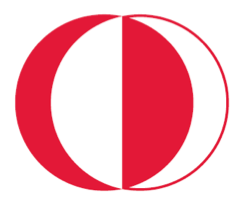 METUDepartment of Mechanical EngineeringME 400Summer Practice Report		byFerdi KadıoğluNovember 7, 2022 (End of the 5th week of the Fall semester)Please don’t submit a printed copy.I hereby declare that all information in this document has been obtained and presented in accordance with academic rules and ethical conduct. I also declare that, as require by these rules and conduct, I have fully cited and referenced all material and results that are not original to this work.Name, Last Name 	: Signature		:TABLE OF CONTENTSPlease update this table (by right clicking on the table and selecting ‘Update Field’) after you are done with the report!IntroductionThe aim and the scope of the summer practice should be presented briefly in this chapter. This chapter shouldn’t be longer than 1 page. Description of the companyIn this chapter of the summer practice report, the company is introduced. This chapter shouldn’t be more than 3 pages.Company Name and LocationThe name of the company and its address should be provided.Organizational Structure of the CompanyThe organizational structure of the company should be explained here, and its schematic should be provided in the Appendix. After a brief introduction, please discuss all the departments in the factory and their functions.Department of Trivela………Department of Rabona……….Administrative and Organizational Departments………. (brief description of each department and its function, administrative relationship between departments)Engineers and Their DutiesNumber of engineers (mechanical, chemical, civil, electrical, electronics, computer, etc.) and their duties should be explained in detail. You may use Table 1.  You should focus more on the tasks of mechanical engineers and don’t forget to mention about the departments mechanical engineers are working.Table 1 Number of EngineersStandard Office PracticesDatabase, data processing practices and/or filing systems, correspondence systems, forms used, etc.Assessment of Site Plan…..Main Area of BusinessIn this subsection, briefly discuss the areas that the company is interested in. Please don’t copy from the company’s website, just discuss briefly with your own words.History of the CompanyA brief history of the company should be given. Please don’t copy from the company’s website, just explain briefly with your own words. Quality AssuranceAssessment of quality assurance and control systems used for raw materials and products.Software and HardwareUsage of software in management and technical aspects of the projectsTypical Projects of the CompanyAn overview of the projects and the company structure, in conjunction with the position of the firm in the domestic and foreign markets, and the overall of the firm with the world marketsDetailed Analysis of a Project Completed by the FirmDescription and an analysis of one of the typical projects completed by the firm. (Scope, requirements, explanation of the tasks, Gantt chart, technical analysis performed, standards followed, software utilized, verification/validation tests performed, detailed cost analysis of the project)Explanation of Your Contribution to one of the ProjectsA detailed explanation of the contribution of the student to one of the projects during the summer practice (Scope and description of your assigned task, literature survey, detailed calculations and technical drawings)Future PlansAn assessment of the future development plans of the factory.ConclusionIn this chapter, the data obtained, and the experience gained during the summer practice should be assessed, recommendations should be made. This last chapter shouldn’t be longer than 1 page. AppendicesAll related data, tables and drawings should be given in this section. Organizational Structure of the Company………EngineerNumberMechanicalChemicalComputer…